8.GA/4 March 2014/EAPN General Assembly 2014NAPLES 27th and 28th June 2014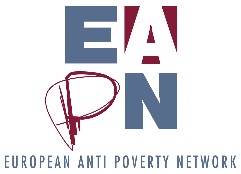 An event organized by the European Anti-Poverty Network and EAPN Italy with the support of…Friday 27th of JuneFriday 27th of JuneFriday 27th of June16.00 – 18.00Arrival of GA Delegates and Registration at the hotel18.30 – 20.30Welcome from Italian Government representative, name/position to be confirmed (15 min)Introduction Sergio  Aires, President EAPN Europe (10 min) Introduction by EAPN Italy; Presentation on Italian realitiesDiscussion (25 min)20:30Dinner Saturday 28th of June Formal General AssemblyRoom: (Interpretation: EN/FR/SP)Saturday 28th of June Formal General AssemblyRoom: (Interpretation: EN/FR/SP)Saturday 28th of June Formal General AssemblyRoom: (Interpretation: EN/FR/SP)8.00 – 9.00Registration of Delegates (Venue:)9.00  – 11.00Chair and Welcome:  Sergio  Aires, President of EAPN Welcome and ratification of delegates (Ref:)voteApologies – Nomination of ProxiesRatification of any changes from Executive Committee 2012 – 2015 voteApproval of draft minutes of 2012 General Assembly (Ref:)votePresentation and adoption of activity report 2012 (Ref: GAvotePresentation and adoption of Financial report and auditors’ report 2013(Ref:) voteDischarge of membersvoteAppointment of AuditorsvotePresentation of draft work programme for 2015Presentation and vote on Resolutions related to the draft work Programme 2015(Ref:)voteAdoption of Work Draft Programme 2015 as amendedvotePresentation and vote on draft budget for 2015Presentation of the Latvian NetworkvoteTea/Coffee 11.00 – 11.30Tea/Coffee 11.00 – 11.30Europe 2020 – EAPN’s Mid-term Review:EU policies tackling poverty?Stakeholder engagement?Financial support?Europe 2020 – EAPN’s Mid-term Review:EU policies tackling poverty?Stakeholder engagement?Financial support?11.30 – 13.00Presentation (including update on key policy work of EAPN)Discussion ConclusionsPresentation (including update on key policy work of EAPN)Discussion ConclusionsLunch 13.00 – 14.30Lunch 13.00 – 14.30Lunch 13.00 – 14.30Challenges and OpportunitiesTowards a strategic review of EAPNChallenges and OpportunitiesTowards a strategic review of EAPNChallenges and OpportunitiesTowards a strategic review of EAPN14.30 – 16.30 Presentation of the mid-term results of the evaluatorDiscussionConclusionPresentation of the mid-term results of the evaluatorDiscussionConclusion16.30 – 17.00Tea/Coffee17.00-18.000Closing Plenary20.00GA Dinner Sunday 16 JuneDelegates depart